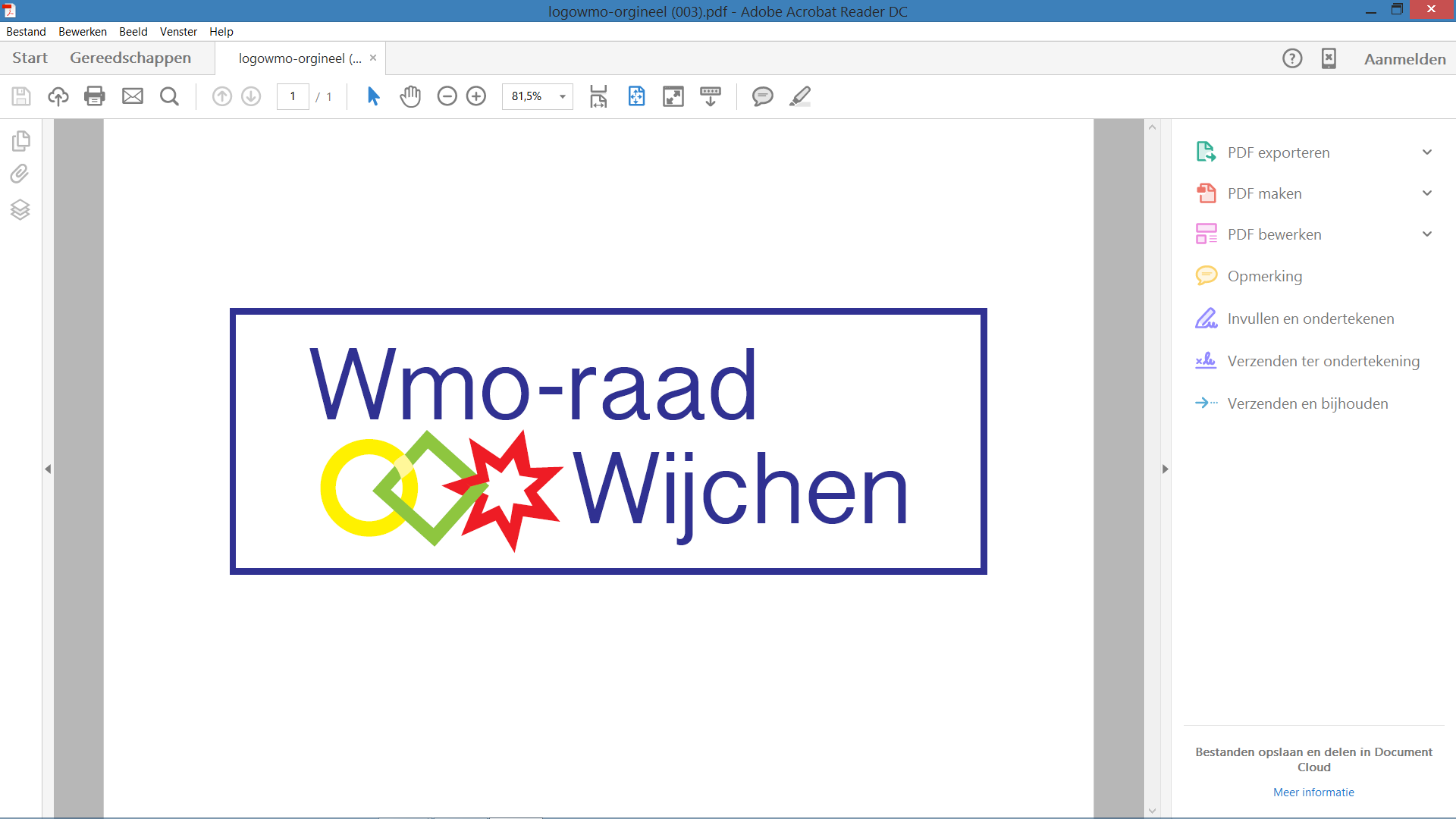 			Wijchen 8 okt. 2017Secretariaat:G.J.M. Wesseling6601 PG Wijchen024-6415251g.wesseling@vodafonethuis.nlBetreft:	AgendaAGENDA voor de vergadering van de Wmo - raad Wijchen.d.d. 11 okt. 2017 in het  Koetshuis K8  15.00u – 17.30uOp het moment, dat ik deze agenda opstel, is het nog niet bekend of we tijd in moeten ruimen voor Wethouder Engels, Peter Paul Doodkorte en Weijnand Romme. Zie de mail van Theo Anema van 25 sept. 2017 “Informatie, voorzieningen en vragen”. Als dit alsnog geregeld wordt door Henk, dan zullen we ongeveer 30 min., of aan het begin, of aan het eind van de vergadering daarvoor tijd reserveren.15.00 u -  15.15 u. Opening en Mededelingen	1.1 Verspreiding van de flyers    1.2 belangstellende “Kandidaat” n.a.v. onze advertentie    1.3 Contact met CPW 15.15 u. - 15.20 u. Vaststelling Agenda15.20 u. - 15.30 u.	Goedkeuring Notulen d.d.  13 september 201715.30 u. - 15.40 u.	Actielijst van 13 september 201715.40 u. - 15.55 u.  10-puntenplan Seniorenberaad15.45 u. - 16.00 u.  Vervolg jeugdwetraadpleging16.00 u. - 16.20 u.  Punten van en voor Theo Anema				Omgevingswet ?16.20 u. - 16.30 u.	Info vanuit de communicatiehoek.16.30 u. - 16.45 u.	Vermeldenswaard vanuit de aandachtsgebieden.				o.a. het Interview met wethouder Engels in de 					Wegwijs 4 okt.10. 16.45 u. - 16.50 u. Rondvraag11. 16.50 u. - 		Sluiting 